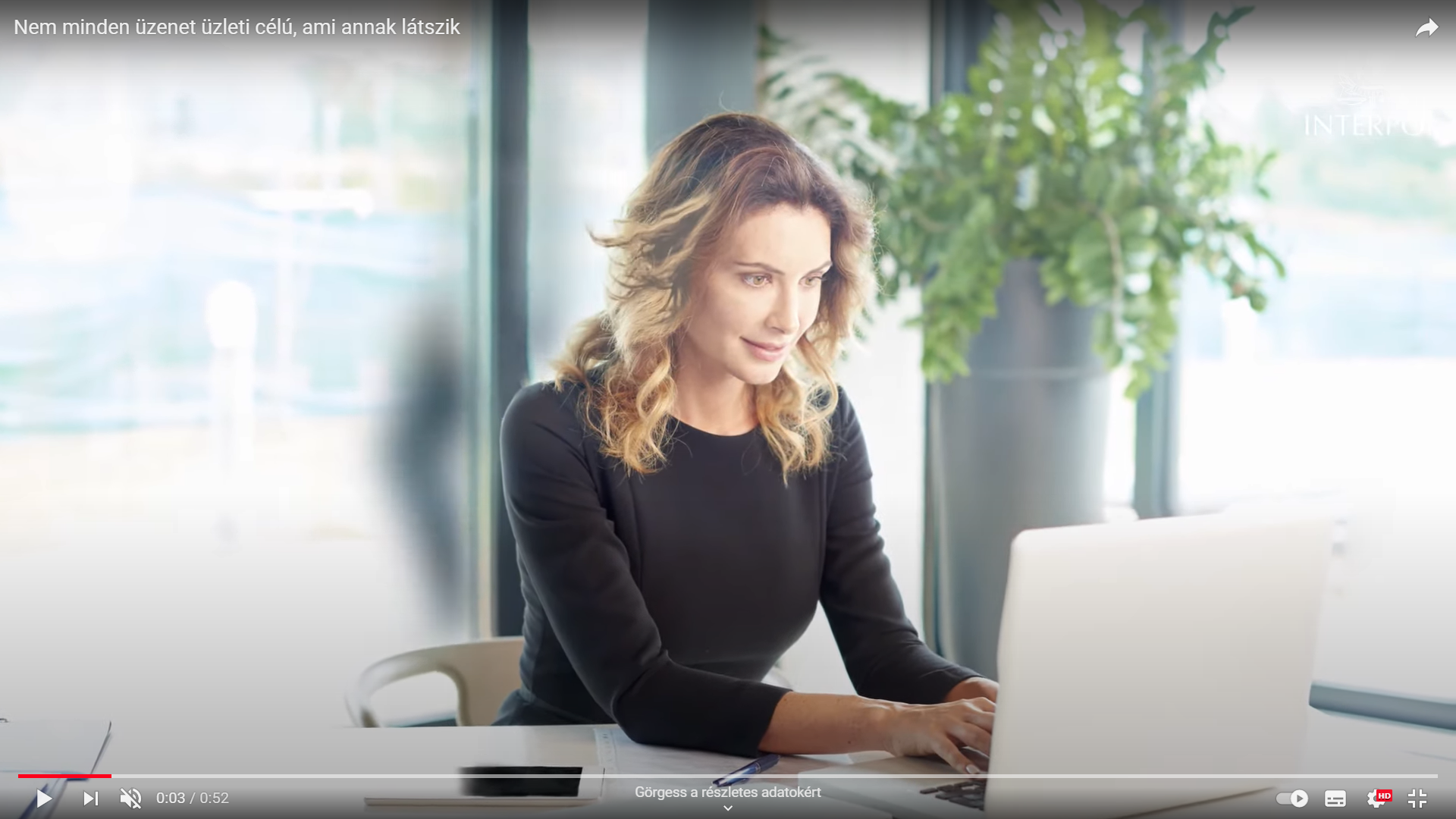 Az Interpol Digitális higiénia kampánya a megtévesztő, üzleti célúnak tűnő e-mailekkel kapcsolatban ad bűnmegelőzési tanácsokat.Az ilyen csalások elkövetői olyan e-mailt küldenek, amely fizetési kérelmet, egy ki nem egyenlített számlát tartalmaz. A küldő e-mail címe megtévesztő módon nagyon hasonlít a banki szolgáltató vagy más üzleti partner hivatalos e-mail címéhez.Megtévesztő üzleti e-mailekkel kapcsolatos figyelmeztetésekBűncselekményre utaló jelek az e-mailben:a megszokottól csupán kis mértékben, de eltérő címről érkezik a fizetési kérelem;titkos vagy bizalmas jelzés szerepel rajta;helyesírási és egyéb nyelvtani hibák vannak benne;meglepő módon új bankszámlaszámra kérik benne az utalást;azonnali kifizetésre sürget.Ki válhat a megtévesztő üzleti e-mailek áldozatává?A bűnözők célpontjai:egyrészt kisebb, nagyobb társaságok, iskolák és non-profit szervezetek lehetnek, amelyek rendszeres kifizetéseket végeznek,másrészt olyan személyek, akik költségvetéssel, bérszámfejtéssel, beszerzésekkel és egyéb pénzügyekkel kapcsolatos feladatokat látnak el,valamint azok az alkalmazottak is, akik a kifizetésekhez szükséges felhatalmazással rendelkeznek.forrás: www.police.hukisfilm letölthető innen:https://www.youtube.com/watch?v=j-5xz1SeViU&feature=emb_logoZala Megyei Rendőr-főkapitányságBűnmegelőzési Alosztálya